Начало формыНачало формыРЕЗУЛЬТАТЫ КОНКУРСА «ИНФОЗНАЙКА 2017»      город ВоронежМБОУ СОШ №553ЖеребятьевМихаилВитальевич82муниципальный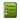 город ВоронежМБОУ СОШ №553КотовДанилаВладимирович81муниципальныйгород ВоронежМБОУ СОШ №553ПолухинаВалерияЕвгеньевна81муниципальныйгород ВоронежМБОУ СОШ №553РыкуноваОльгаДенисовна81муниципальныйгород ВоронежМБОУ СОШ №553БубноваАлисаАлександровна81муниципальныйгород ВоронежМБОУ СОШ №553БратчиковаАннаВладимировна79муниципальныйгород ВоронежМБОУ СОШ №553ЛугининаВикторияДенисовна78сертификатгород ВоронежМБОУ СОШ №553СеливановМихаилАлександрович75сертификатгород ВоронежМБОУ СОШ №553ГаспарянЕваПавловна72сертификатгород ВоронежМБОУ СОШ №553ЛукинДанилАлексеевич69сертификатгород ВоронежМБОУ СОШ №553СоколоваДанаВалерьевна69сертификатгород ВоронежМБОУ СОШ №553ВознюкИльяГеннадьевич69сертификатгород ВоронежМБОУ СОШ №553БочароваАнастасияАлександровна62сертификатгород ВоронежМБОУ СОШ №553ЗалВалерияАлексеевна62сертификатгород ВоронежМБОУ СОШ №553МалеваныйГлебАндреевич62сертификатгород ВоронежМБОУ СОШ №553КулагинКириллСергеевич55сертификатгород ВоронежМБОУ СОШ №553ТрофимовВладимирМихайлович55сертификатгород ВоронежМБОУ СОШ №553ЩёголевВсеволодСергеевич51сертификатгород ВоронежМБОУ СОШ №553УпоровДемьянСергеевич35сертификат